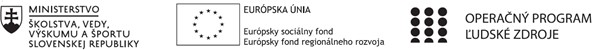 Správa o činnosti pedagogického klubuPrílohy:Prezenčná listina zo stretnutia pedagogického klubu.Fotodokumentácia.Príloha správy o činnosti pedagogického klubuPREZENČNÁ LISTINAMiesto konania stretnutia: Obchodná akadémia, Veľká okružná 32, ŽilinaDátum konania stretnutia: 25. 04. 2022Trvanie stretnutia: od 16:00 hod 	do 19:00 hodZoznam účastníkov/členov pedagogického klubu:Meno prizvaných odborníkov/iných účastníkov, ktorí nie sú členmi pedagogického klubu a podpis/y:Príloha správy o činnosti pedagogického klubuFotodokumentácia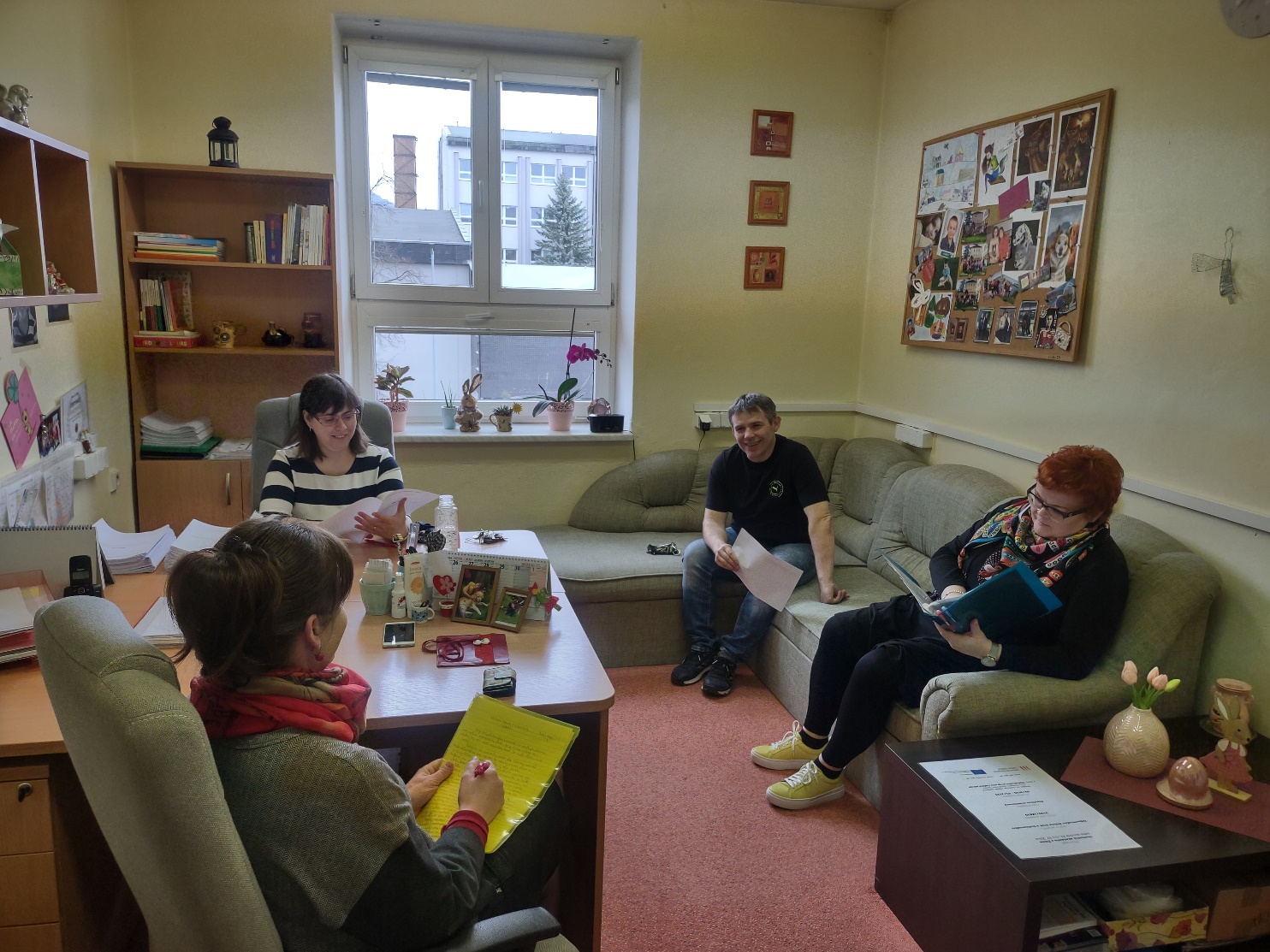 1. 	Prioritná osVzdelávanie2. 	Špecifický cieľ1.1.1 Zvýšiť inkluzívnosť a rovnaký prístup kukvalitnému vzdelávaniu a zlepšiť výsledky a kompetencie detí a žiakov3. 	PrijímateľObchodná akadémia v Žiline4. 	Názov projektuOdbornosťou držíme krok s budúcnosťou5. 	Kód projektu ITMS2014+312011Z8306. 	Názov pedagogického klubuPedagogický klub vyučujúcich matematiky, informatiky a slovenského jazyka a literatúry7. 	Dátum stretnutia pedagogického klubu25. 04. 20228. 	Miesto stretnutia pedagogického klubu  Obchodná akadémia, Veľká okružná 32, Žilina9. 	Meno koordinátora pedagogického klubuIng. Rudolf Zrebný10. 	Odkaz na webové sídlo zverejnenej správywww.oavoza.sk11. Manažérske zhrnutie: Na stretnutí pedagogického klubu členovia diskutovali o technike čítania, schopnosti a procese pochopenia textu,  schopnosti identifikovať informácie v texte a ich využití vo vyučovaní odborných predmetov.12. Hlavné body, témy stretnutia, zhrnutie priebehu stretnutia:Privítanie členov pedagogického klubuOboznámenie sa s rámcovým programom stretnutiaDiskusia:Počas stretnutia členovia pedagogického klubu diskutovali o čitateľských kompetenciách, ktoré zahŕňajú techniku čítania, schopnosť a proces pochopenia textu, schopnosť identifikovať informácie v texte a ich následné využitie vo vyučovaní odborných predmetov. Čítanie zahŕňa nielen zvládnutie techniky čítania, ale aj intelektuálne spracovanie informácií a ich praktické uplatnenie, využitie v každodennom živote. Schopnosti a proces pochopenia textu zahŕňa vyhľadávanie určitých informácií, vyvodzovanie záverov, interpretovanie a integrovanie myšlienok a informácií,  hodnotenie obsahu, jazyka a textových prvkov. Ak žiak pracuje s textom nie pre estetický zážitok, ale pre získanie a využívanie informácií zo súvislých i nesúvislých textov, mal by ich vedieť aj náležite spracovať. Teda mal by vedieť nájsť určené informácie v texte, zistiť vzťahy medzi nimi, posúdiť ich dôležitosť pre splnenie úlohy. Všetci členovia klubu sa zhodli v názore, že prehlbovanie čitateľských kompetencií nesúvisí len s vyučovacím jazykom, ale aj vyučovaním odborných predmetov, kde sa pracuje s množstvom rôznych textov v rôznych podobách. 13. Závery a odporúčania:Členovia klubu v rámci diskusie dospeli k záveru, že správna technika čítania odborného textu s nadväznými otázkami pre pochopenie textu a identifikovanie informácií v texte je potrebnou aktivitou vo vyučovacom procese a je pre žiakov obohatením k spektru aktivít, ktoré už na vyučovaní robia. Pre rozvíjanie čitateľských kompetencií       v odborných predmetoch je vhodné využiť štandardné nástroje na ich rozvoj. 14.	Vypracoval (meno, priezvisko)PaedDr. Lenka Kulichová15.	Dátum25. 04. 202216.	Podpis17.	Schválil (meno, priezvisko)JUDr. Jana Tomaníčková18.	Dátum25. 04. 202219.	PodpisPrioritná os:VzdelávanieŠpecifický cieľ:1 . 1 . 1 Zvýšiť inkluzívnosť a rovnaký prístup ku kvalitnému vzdelávaniu a zlepšiť výsledky a kompetencie detí ažiakovPrijímateľ:Obchodná akadémia v ŽilineNázov projektu:Odbornosťou držíme krok s budúcnosťouKód ITMS projektu:312011Z830Názov pedagogického klubu:Pedagogický klub vyučujúcich matematiky, informatiky a slovenského jazyka a literatúryč.Meno a priezviskoPodpisInštitúcia1.Ing. Rudolf ZrebnýOA v Žiline2.PaedDr. Lenka KulichováOA v Žiline3.Mgr. Zdenka DubcováOA v Žiline4.Mgr. Adriana MošatováOA v Žilineč.Meno a priezviskoPodpisInštitúcia